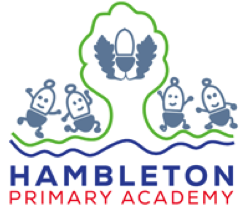 Hambleton Primary AcademyEntitlement experiences 2023-2024COMMUNITYDIVERSITYRESILIENCE AND TEAMWORKENVIRONMENTAutumn 1Autumn 2Spring 1Spring 2Summer 1Summer 2Nursery25th - DinosaursFireworks Night - Sparklers/GrandparentsNativityIndian Dancing and food tastingVisitors with different jobsMother’s Day Pamper Day Buddy BakingCamping WeekFather’s Day mini gamesFashion ShowReception25th - DinosaursFireworks Night - Sparklers/GrandparentsNativityIndian Dancing and food tastingTrip to Bring Yer Wellies Mother’s Day Pamper Day Buddy BakingCamping WeekFather’s Day RoundersFashion showYear 1Geography field trip to local area looking at human and physical features.Interviewing members of the communityNativityLearn Ukulele Enterprise project - computer science.Trip to Manchester Airport.Camping WeekJewish Workshop on Rosh Hashanah and Yom KippurYear 2Create a piece of Art for a class exhibitionGeography field trip - improving our local areaTrip - Blackpool CircusTo perform a Christmas, play in front of an audienceCreate a class piece of gymnastics to showcase online (Facebook and G.C) and to the schoolShabbat Table (RE, Judaism) Grow a vegetable from a seedCreate a stop motion video to showcaseVisit to a place of worship - Mosque (RE, Islam)Rosa ParkCamping Week Year 3Celebrate Diwali. Learn UkuleleKS2 Carol Service in churchBlack History weekTrip to Quarry Bank MillStone Age workshopLight a fire.Healthy Heads…To perform a play in front of an audience.Geography field trip local farmVisit a place of worship - our church (Christianity)Science Day - Geography field trip land use in local areaSports week.Ancient Egyptian workshop.Visit a place of worship (Hinduism).Create a French podcast to teach parents online.Seasiders competition.Year 4To perform a play in front of an audience Local Dentist visitorLearn to play ukulele Walk to river Wyre To perform a dance in front of an audience Trip to Slavery MuseumCarol Service in ChurchArt display for Over Wyre Medical centreHealthy HeadsVisiting a place of worship BuddhismHSBC Online lesson - MoneyTrip to Ribchester Roman Museum.Climate change awareness day - focus on recycling, deforestation.Plant treesWork towards a Blue Peter badgeCreate a French Podcast to teach parents onlineSports weekCreate an eBook on how better our school environment - promoted to parents Seasider completionLight a fire. Year 5Trip to People’s History Museum.Trip to Museum of Science and IndustryCarol Service in ChurchGeography fieldwork-Shard BridgeVirtual Volcanoes and Earthquakes Workshop Visiting a place of worship SikhismAnglo Saxon workshopCreate a game for another FCAT school to trial and play in pairs.Food tasting from the EastNo tech Friday to promote well-being and health.Brockholes-RiversIslamic workshopYear 6Geography field trip: Blackpool Sand Dunes.PGL Winmarleigh - Team Building VisitCarol Service in ChurchVisit Imperial War MuseumVisiting a place of worship. Blackpool Central Mosque.First AidCommunity Project - support the local elderly community in staying safe online and what to watch regarding fraudulent activity and scams. Cultural visit to London